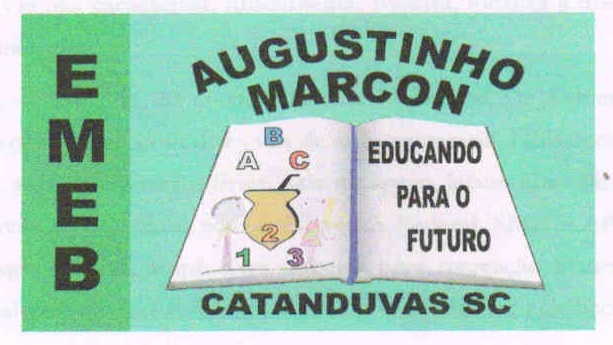                                                                                      Escola Municipal de Educação Básica Augustinho Marcon                                                                             Catanduvas (SC), agosto / setembro de 2020.                                                                             Diretora: Tatiana M. B. Menegat.                                                                                                                                                                                                    Assessora Técnica-Pedagógica: Maristela Apª. B. Baraúna.                                                                             Assessora Técnica-Administrativa: Margarete P. Dutra.                                                                                                                                                                Professor: Paulo André Klein.                                                                       Disciplina: MúsicaESTA SEMANA VAMOS DAR INÍCIO A TEORIA MUSICAL, NOTAS MUSICAIS, UM POUCO DE HISTÓRIA E COMO ELAS SÃO ESCRITAS. LEIAM O CONTEÚDO ABAIXO COM ATENÇÃO E COPIEM NO CADERNO, QUEM REALIZAR A IMPRESSÃO PODE COLAR. ANTES DE COMEÇAR EU QUERO QUE VOCÊS RESPONDAM À QUESTÃO ABAIXO COM AS PALAVRAS DE VOCÊS. QUALQUER DÚVIDA ESTOU À DISPOSIÇÃO.SEQUÊNCIA DIDÁTICA – MÚSICA – 31/08 A 04/09 - 3º ANOQUESTÃO 01 -  NA OPINIÃO DE VOCÊS O QUE É MÚSICA? 
R:_________________________________________________________________________________________________________________________________________________________.NOTAS MUSICAISAs Notas Musicais são sete: DÓ – RÉ – MI – FÁ – SOL – LÁ – SI. Representadas por monossílabos, elas são utilizadas na composição de músicas.Essa classificação, a que se dá o nome de “notação musical”, foi inventada pelo monge e regente italiano Guido D'Arezzo (992-1050). A notação foi inspirada no “Hino a São João Batista”, cuja inicial de cada verso corresponde a uma nota musical.Em inglês e em alemão, em vez dos monossílabos, são usadas as 7 primeiras letras do alfabeto, as quais apresentam a seguinte correspondência:A = LÁ, B = SI, C = DÓ, D = RÉ, E = MI, F = FÁ, G = SOL ou H = SOL, em alemão. Notas Musicais no Teclado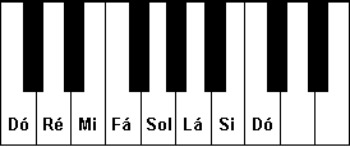 